Rentrée 2021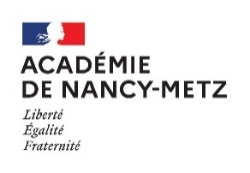 Dossier d’AFFECTATION                  Commission d’ajustement « TOUR SUIVANT » de Juillet                    Commission d’ajustement «  TOUR SUIVANT » de Septembre Veuillez-vous reporter aux consignes au dos ce cette page.Je soussigné __________________________________sollicite l’affectation de mon fils, ma fille selon les vœux formulés ci-dessus.Fait à _____________________, le         /        /Signature du responsable légal 1 :                                                       Signature du responsable légal 2 :Synthèse de l'entretien avec : le Chef d'établissement 		    le Psychologue de l’Education Nationale	   Dans le cadre de la commission d’ajustement « Tour suivant » de juillet, cette fiche est à remplir pour : -   les élèves qui ont participé à l’affectation de juin et qui n’ont pas obtenu satisfaction sur leur(s) vœu(x) [refusés et/ou inscrits en liste supplémentaire]. Elle est à remettre à l’établissement d’origine qui procédera à la saisie des vœux du 01 au 06 juillet 2021 dernier délai.-   les élèves qui n’ont pas participé à l’affectation de juin et qui souhaitent postuler sur les places vacantes et les élèves non scolarisés. La fiche est à renseigner avec l’aide du C.I.O. qui la transmettra à la D.S.D.E.N demandée en 1er vœu pour le jeudi 01 juillet 2021 au plus tard.Remarque : Cette procédure concerne l’affectation en 1ère Professionnelle, 2nde Professionnelle et en 1ère année de CAP.Dans le cadre de la commission d’ajustement de septembre, cette fiche est à remplir pour :-   les élèves qui ont participé à l’affectation de juin et/ou au tour suivant de juillet  et qui n’ont pas obtenu satisfaction sur  leur(s) voeu(x) [refusés et/ou inscrits en liste supplémentaire]. Elle est à remettre, suivant le cas, à l’établissement d’origine ou à la D.S.D.E.N qui procédera à la saisie des vœux du 10 au 14 septembre 2021 dernier délai. -  les élèves qui n’ont pas participé à l’affectation de juin et au tour suivant de juillet et qui souhaitent postuler sur les places vacantes et les élèves non scolarisés. La fiche est à renseigner avec l’aide du C.I.O. qui la transmettra à la D.S.D.E.N demandée en 1er vœu pour le vendredi 10 septembre 2021 au plus tard.Remarque : Cette procédure concerne l’affectation en 1ère Professionnelle, 2nde Professionnelle et en 1ère année de CAP.A Noter : afin d’étudier la situation de l’élève, joindre les documents suivants :- Dossier de l’élève (dossier d’affectation, bulletins scolaires des 3 derniers trimestres)- et toutes pièces utiles (dossier médical, attestations, diplôme…)IDENTITÉ DE L’ÉLÈVEIDENTITÉ DE L’ÉLÈVEIDENTITÉ DE L’ÉLÈVEIDENTITÉ DE L’ÉLÈVEIDENTITÉ DE L’ÉLÈVEIDENTITÉ DE L’ÉLÈVEIDENTITÉ DE L’ÉLÈVEIDENTITÉ DE L’ÉLÈVEIDENTITÉ DE L’ÉLÈVENOM - PRÉNOM de l’élève :                                                                                      INE :NOM - PRÉNOM de l’élève :                                                                                      INE :NOM - PRÉNOM de l’élève :                                                                                      INE :NOM - PRÉNOM de l’élève :                                                                                      INE :NOM - PRÉNOM de l’élève :                                                                                      INE :NOM - PRÉNOM de l’élève :                                                                                      INE :NOM - PRÉNOM de l’élève :                                                                                      INE :NOM - PRÉNOM de l’élève :                                                                                      INE :NOM - PRÉNOM de l’élève :                                                                                      INE :Classe :Classe :Classe :Sexe :    F        MSexe :    F        MSexe :    F        MNé(e) le :         /        /Né(e) le :         /        /Né(e) le :         /        /NOM - PRÉNOM du responsable légal 1 :_________________________________________________________NOM - PRÉNOM du responsable légal 2 :_________________________________________________________NOM - PRÉNOM du responsable légal 1 :_________________________________________________________NOM - PRÉNOM du responsable légal 2 :_________________________________________________________NOM - PRÉNOM du responsable légal 1 :_________________________________________________________NOM - PRÉNOM du responsable légal 2 :_________________________________________________________NOM - PRÉNOM du responsable légal 1 :_________________________________________________________NOM - PRÉNOM du responsable légal 2 :_________________________________________________________NOM - PRÉNOM du responsable légal 1 :_________________________________________________________NOM - PRÉNOM du responsable légal 2 :_________________________________________________________NOM - PRÉNOM du responsable légal 1 :_________________________________________________________NOM - PRÉNOM du responsable légal 2 :_________________________________________________________NOM - PRÉNOM du responsable légal 1 :_________________________________________________________NOM - PRÉNOM du responsable légal 2 :_________________________________________________________NOM - PRÉNOM du responsable légal 1 :_________________________________________________________NOM - PRÉNOM du responsable légal 2 :_________________________________________________________NOM - PRÉNOM du responsable légal 1 :_________________________________________________________NOM - PRÉNOM du responsable légal 2 :_________________________________________________________Adresse :Adresse :Adresse :Commune :Commune :Commune :Commune :Commune :Commune :Code postal :Code postal :Code postal :Tél. :        /        /        /        /             -             /        /        /        /Tél. :        /        /        /        /             -             /        /        /        /Tél. :        /        /        /        /             -             /        /        /        /Tél. :        /        /        /        /             -             /        /        /        /Tél. :        /        /        /        /             -             /        /        /        /Tél. :        /        /        /        /             -             /        /        /        /Tél. :        /        /        /        /             -             /        /        /        /Tél. :        /        /        /        /             -             /        /        /        /Tél. :        /        /        /        /             -             /        /        /        /Établissement :Établissement :Établissement :Établissement :Établissement :Établissement :Établissement :Établissement :Établissement :VŒUX DE L’ELEVEVŒUX DE L’ELEVEVŒUX DE L’ELEVEVŒUX DE L’ELEVEVŒUX DE L’ELEVEVŒUX DE L’ELEVEVŒUX DE L’ELEVEVŒUX DE L’ELEVEVŒUX DE L’ELEVEN°N°CHOIX(2nde Bac Pro, 1ère Bac Pro, 1ère année CAP,…)SPÉCIALITÉSPÉCIALITÉÉTABLISSEMENT/  VILLERÉGIMEInt-DP-ExtRÉGIMEInt-DP-ExtCADRE RESERVE A L’AFFECTATION112233